Что должен уметь ребенок 2 – 3 лет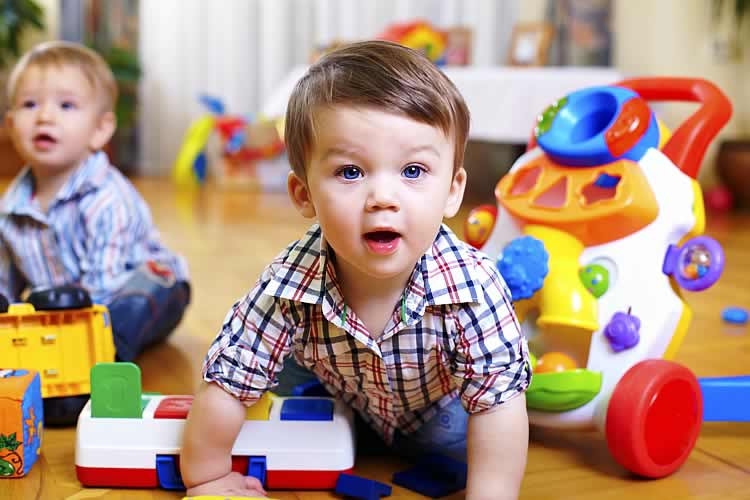 Развитие речипонимать короткий рассказ (без показа действий) о знакомых событиях; отвечать на вопросы об этих событиях выполнять до 3 поручений (возьми, отнеси, положи) называть детали лица (губы, зубки, язык, лоб, ушки, щёки и др.) и тела (руки, ноги, спина и др.) использовать предложения из 2-3 словупотреблять в речи прилагательные, местоимения, предлоги называть предметы по картинкам говорить «до свидания», «пока», «спасибо», «здравствуй»Сенсорное развитиесоотносить объемную геометрическую фигуру с плоскостным изображением, накладывать на образец группировать предметы по форме (круги, квадраты, треугольники)выделять величину предмета в сравнении (большой, поменьше, маленький) различать 3-4 цвета, подбирать цвета по образцу, называть их различать качества предмета: тяжелый – легкий; мягкий – твердый; учить различать температуру: холодный – теплыйРазвитие бытовых навыковесть аккуратно, не обливаясь при умывании тереть ладони, части лица, вытираться полотенцем, носовым платком самостоятельно одеваться (натягивать носочки, шапку, обуваться) частично раздеватьсяскладывать на место одежду, обувь, посуду, игрушкирегулирует отправление физиологических потребностей